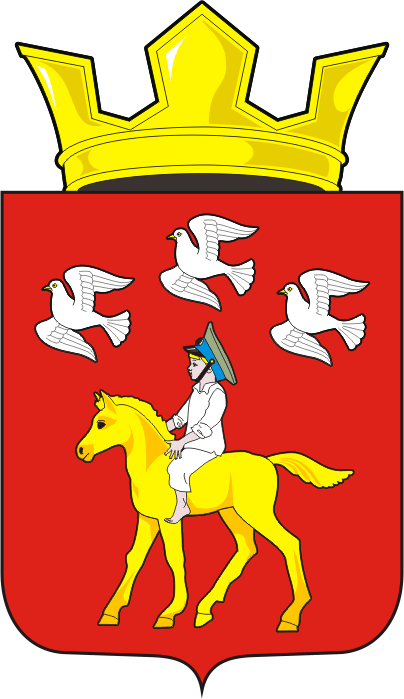 АДМИНИСТРАЦИЯ ЧЕРКАССКОГО СЕЛЬСОВЕТА                                  САРАКТАШСКОГО РАЙОНА ОРЕНБУРГСКОЙ ОБЛАСТИП О С Т А Н О В Л Е Н И Е _________________________________________________________________________________________________________17.09.2019                                   с. Черкассы                                           № 108-п1. Внести изменения и дополнения  в Постановление от 31.03.2016 №42-п «Об утверждении административного регламента предоставления муниципальной услуги «Признание помещения жилым помещением, жилого помещения пригодным (непригодным) для проживания и многоквартирного дома аварийным и подлежащим сносу или реконструкции» согласно приложения.2. Данное постановление вступает в силу после дня его обнародования и подлежит размещению на официальном сайте Черкасского сельсовета в сети «интернет».3. Контроль за исполнением данного постановления оставляю за собой.Глава муниципального образования                                          Т.В. Кучугурова.Разослано: в дело, прокуратура района, администрация района.Приложение к постановлению администрации МО Черкасский сельсоветот 17.09.2019 № 108-п1. В наименовании Постановления, в пункте 1 слова «и многоквартирного дома аварийным и подлежащим сносу или реконструкции» заменить словами « , многоквартирного дома аварийным и подлежащим сносу или реконструкции, садового дома жилым домом и жилого дома садовым домом».2. В Административном регламенте предоставления муниципальной услуги «Признание помещения жилым помещением, жилого помещения пригодным (непригодным) для проживания и многоквартирного дома аварийным и подлежащим сносу или реконструкции», утвержденным указанным постановлением:2.1.  В наименовании слова «и многоквартирного дома аварийным и подлежащим сносу или реконструкции» заменить словами «, многоквартирного дома аварийным и подлежащим сносу или реконструкции, садового дома жилым домом и жилого дома садовым домом».2.2. Раздел I. Изложить в следующей редакции:«Раздел I. «Общие положения. Предмет регулирования.Административный регламент предоставления муниципальной услуги «Признание помещения жилым помещением, жилого помещения пригодным (непригодным) для проживания, многоквартирного дома аварийным и подлежащим сносу или реконструкции, садового дома жилым домом и жилого дома садовым домом» (далее – административный регламент) устанавливает сроки и последовательность административных процедур и административных действий на территории муниципального образования ______ сельсовет Саракташского района Оренбургской области по признанию помещений жилым помещением, жилых помещений пригодными (непригодными) для проживания граждан, признанию многоквартирного дома аварийным и подлежащим сносу или реконструкции, садового дома жилым домом и жилого дома садовым домом (далее – муниципальная услуга)».2.3. Пункт 10 изложить в следующей редакции:«10. Признание помещения жилым помещением, жилого помещения пригодным (непригодным) для проживания, многоквартирного дома аварийным и подлежащим сносу или реконструкции, садового дома жилым домом и жилого дома садовым домом».2.4. Пункт 12 изложить в следующей редакции:«12.	Конечными результатами предоставления муниципальной услуги являются: -  заключение о признании помещения жилым помещением или об отказе в признании помещения жилым помещением;- заключение  о признании жилого помещения пригодным (непригодным) для  проживания;- заключение о признании многоквартирного дома аварийным и подлежащим сносу или реконструкции или об отказе в признании многоквартирного дома аварийным и подлежащим сносу или реконструкции;-   заключение о признании, садового дома жилым домом и жилого дома садовым домом или об отказе в признании садового дома жилым домом или жилого дома садовым домом;- постановление, утверждающее все виды заключений».       2.5. Абзац 8  пункта 14 изложить в следующей редакции : «- постановление Правительства Российской Федерации от 28.01.2006 № 47 «Об утверждении Положения о признании помещения жилым помещением, жилого помещения непригодным для проживания, многоквартирного дома аварийным и подлежащим сносу или реконструкции, садового дома жилым домом и жилого дома садовым домом».2.6. В абзаце 2 пункта 15 слова «приложением № 2» заменить словами «приложениями №2 или №4»2.7. В приложении N 1:2.7.1. В нумерационном заголовке слова «Признание жилых помещений   пригодными (непригодными) для  проживания граждан, признание  многоквартирных домов  аварийными и подлежащими сносу»  заменить словами «Признание помещения жилым помещением, жилого помещения пригодным (непригодным) для проживания, многоквартирного дома аварийным и подлежащим сносу или реконструкции, садового дома жилым домом и жилого дома садовым домом".2.7.2. Наименование «Блок-схема предоставления услуги «Признание жилых помещений пригодными (непригодными) для проживания граждан, признание многоквартирных домов аварийными и подлежащими сносу» заменить на наименование «Блок-схема предоставления услуги «Признание помещения жилым помещением, жилого помещения пригодным (непригодным) для проживания, многоквартирного дома аварийным и подлежащим сносу или реконструкции, садового дома жилым домом и жилого дома садовым домом»».2.8. В приложении N2:2.8.1. В нумерационном заголовке слова «Признание жилых помещений   пригодными (непригодными) для  проживания граждан, признание  многоквартирных домов  аварийными и подлежащими сносу»  заменить словами «Признание помещения жилым помещением, жилого помещения пригодным (непригодным) для проживания, многоквартирного дома аварийным и подлежащим сносу или реконструкции, садового дома жилым домом и жилого дома садовым домом".2.8.2. В наименовании «Формы» слова «и многоквартирного дома аварийным и подлежащим сносу или реконструкции» заменить словами «, многоквартирного дома аварийным и подлежащим сносу или реконструкции, садового дома жилым домом и жилого дома садовым домом».2.9. В приложении N 3:2.9.1. В нумерационном заголовке слова «Признание жилых помещений   пригодными (непригодными) для  проживания граждан, признание  многоквартирных домов  аварийными и подлежащими сносу»  заменить словами «Признание помещения жилым помещением, жилого помещения пригодным (непригодным) для проживания, многоквартирного дома аварийным и подлежащим сносу или реконструкции, садового дома жилым домом и жилого дома садовым домом».после нумерационного заголовка дополнить словом "(форма)";и) дополнить приложением N 3 следующего содержания:2.10. Дополнить приложением №4 следующего содержания: ФОРМАЗАЯВЛЕНИЯ О ПРИЗНАНИИ САДОВОГО ДОМА ЖИЛЫМ ДОМОМ ИЛИ ЖИЛОГО ДОМА САДОВЫМ ДОМОМ                                                          Главе муниципального образования   ______________________сельсовет                                              Саракташского района Оренбургской области____________________________________от _____________________________________________________________________________                                                                         (Ф.И.О. либо наименование юридического лица) Адрес: __________________________________________________________________________________________________________________                                                                      (место проживания (регистрации) либо юридический адрес)                                             Документ, удостоверяющий личность: _______ ________________________________________ ________________________________________                                           (СНИЛС)_________________________                                                                         (вид документа, номер, кем и когда выдан)                                             E-mail: _________________________________                                Документ, удостоверяющий создание                                              юридического лица: ______________________ ________________________________________ ________________________________________                                                                           (вид документа, кем и когда выдан)                                                                                                             ИНН, ОГРН:______________________________                                               Руководитель: ___________________________                                           Контактный телефон: _____________________                                         E-mail: _________________________________                                         Факс: __________________________________ ЗАЯВЛЕНИЕ Прошу рассмотреть вопрос о признании садового дома жилым домом или жилого дома садовым домом по адресу: ____________________________                нужное подчеркнуть________________________________________________________________кадастровый номер объекта недвижимости ___________________________кадастровый номер земельного участка ___________________________и выдать заключение и соответствующее постановление (почтовым отправлением с уведомлением о вручении, электронной почтой, получение лично в многофункциональном центре, получение лично в уполномоченном органе местного самоуправления).Нужное подчеркнуть Сведения о представителе физического лица (заполняется в  случае, если документ сдает представитель физического лица по доверенности) доверенность: __________________________________________________________________________________________ (кем и когда выдана)  Сведения о представителе юридического лица (заполняется  в случае, если документ сдает представитель юридического лица по доверенности)  доверенность:______________________ ________________________________________________________________(кем и когда выдана)  "____" ________________                                   ___________________                               (дата)                   2.11. Дополнить приложением №5 следующего содержания:РЕШЕНИЕо признании садового дома жилым домоми жилого дома садовым домом                                Дата, номерВ связи с обращением __________________________________________________________________                      (Ф.И.О. физического лица, наименование юридического лица - заявителя)садовый  дом  жилым  домом/жилой  дом  садовым домом о намерении  признать ______________________________________________                                      (ненужное зачеркнуть)расположенный по адресу: ___________________________________________________________________________________________________________________________________,кадастровый номер земельного участка, в пределах которого  расположен  дом:_________________________________________________________,на основании ______________________________________________________________               (наименование и реквизиты правоустанавливающего документа)____________________________________________________________________________________________________________________________________,по результатам рассмотрения представленных документов принято решение:Признать _________________________________________________________         (садовый дом жилым домом/жилой дом садовым домом - нужное указать)__________________________________________________________________.Глава муниципального образования                            ___________________Получил: "__" ____________ 20__ г.  _______________________   (заполняется  в случае   получения решения лично)                                       (подпись заявителя)       Решение направлено в адрес заявителя                   "__" _______ 20__ г.  (заполняется в случае направления решения по почте)                                   ________________________________________                                     (Ф.И.О., подпись должностного лица,                                   направившего решение в адрес заявителя)".О внесение изменений и дополнений в Постановление от  31.03.2016 №42-п «Об утверждении административного регламента предоставления муниципальной услуги «Признание помещения жилым помещением, жилого помещения пригодным (непригодным) для проживания и многоквартирного дома аварийным и подлежащим сносу или реконструкции»О внесение изменений и дополнений в Постановление от  31.03.2016 №42-п «Об утверждении административного регламента предоставления муниципальной услуги «Признание помещения жилым помещением, жилого помещения пригодным (непригодным) для проживания и многоквартирного дома аварийным и подлежащим сносу или реконструкции»Руководствуясь Федеральным  законом от 06.10.2003 №131-ФЗ «Об общих принципах организации местного самоуправления в Российской Федерации», частью 3 статьи 23 Федерального закона от 29.07.2017 N 217-ФЗ «О ведении гражданами садоводства и огородничества для собственных нужд и о внесении изменений в отдельные законодательные акты Российской Федерации», постановлением Правительства Российской Федерации от 24.12.2018 N 1653 «О внесении изменений в постановление Правительства Российской Федерации от 28.01.2006 №47 «Об утверждении Положения о признании помещения жилым помещением, жилого помещения непригодным для проживания и многоквартирного дома аварийным и подлежащим сносу или реконструкции», в соответствии с Уставом муниципального образования Черкасский сельсовет Саракташского района Оренбургской областиПриложение № 4к Административному регламенту  «Признание помещения жилым помещением, жилого помещения пригодным (непригодным) для проживания , многоквартирного дома аварийным и подлежащим сносу или реконструкции, садового дома жилым домом и жилого дома садовым домом»Приложение № 5к Административному регламенту  «Признание помещения жилым помещением, жилого помещения пригодным (непригодным) для проживания , многоквартирного дома аварийным и подлежащим сносу или реконструкции, садового дома жилым домом и жилого дома садовым домом»